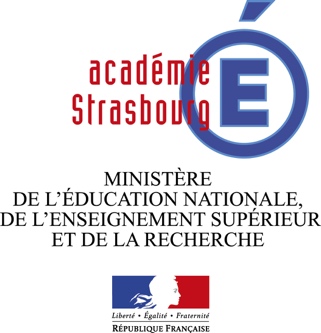 PROGRAMME PERSONNALISE DE REUSSITE EDUCATIVE (P.P.R.E.)Circonscription de GuebwillerNomPrénomNé(e) leSexeMasculinFémininNom et adresse des parents ou du responsable légalN° de téléphone :Année scolairePériode(1-2-3-4-5)EcoleClassePPRE(cocher)Aide RASED(E – G - PS)Fréquentation(R : régulièreIRR : irrégulière)Motif du PPRE////////////////Entretiens Enseignant / ParentsEntretiens Enseignant / ParentsDateContenuEntretiens Enseignant / ElèveEntretiens Enseignant / ElèveDateContenu